URZĄD MIASTA ŻYRARDOWA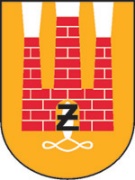              Plac Jana Pawła II Nr 1, 96-300 Żyrardów, tel.: 46 858-15-60www.zyrardow.pl, www.bip.zyrardow.plŻyrardów, 20.06.2023 r.ZP.271.2.35.2023.MPINFORMACJA Z OTWARCIA OFERT	Zamawiający na podstawie art. 222 ust. 5 ustawy Prawo zamówień publicznych 
(Dz. U. z 2022 r., poz. 1710 t. j. ze zm.), udostępnia informację z otwarcia ofert w postępowaniu 
pn. „Konserwacja i naprawy sygnalizacji świetlnej na ulicach Miasta Żyrardowa”	W terminie składania ofert tj. do dnia 20.06.2023 r. godz. 12:00 do Zamawiającego wpłynęły 3 oferty. Przed otwarciem ofert podano kwotę, jaką Zamawiający zamierza przeznaczyć na sfinansowanie zamówienia w wysokości 180.485,65zł.Ofertę złożyli Wykonawcy:(-)Prezydent Miasta ŻyrardowaLucjan Krzysztof Chrzanowskil.p.Wykonawca i adresCena w złotych1„Podkowa” Sp. z o.o. ul. Staniewicka 1, 03-310 Warszawa119 383,802MB7 Mariusz Brzozowski ul. Szczecińska 7, 05-400 Otwock131 856,003HYPERID SP. Z O.O. ul. Żurawia 22/704, 00-515 Warszawa192 076, 80